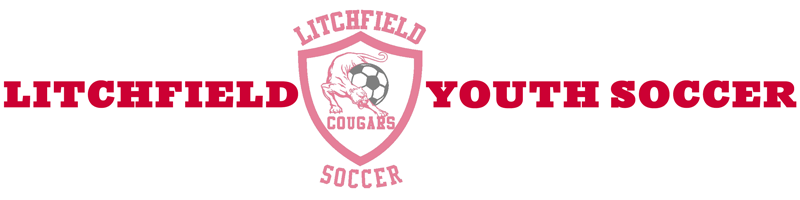 Dear Coach Applicant,We would like to take this opportunity to thank you for your interest in coaching in the travel program of the Litchfield Youth Soccer League (LYSL). It is people like you that create great opportunities for our children in our communities. Thank you for taking the time to coach our youth and instill in them a love for the game of soccer.Before filling out your application please read the following so that you are familiar with the selection process of the LYSL:COACHES: 	Submitting an application does NOT guarantee you a coaching position. 	By submitting an application, you are acknowledging that you have read, understand and agree 	to abide by the Coaches portion of the LYSL Code of Conduct. 	All coaches selected will be subject to a background check per NHSA regulations. 	Head Coaches for the travel program are selected by the LYSL Board. 	Assistant coaches are selected by the head coach and need the approval of the LYSLBoard. 	Application deadlines are final for head coaches. 	All parts of the application are required. Failure to submit any of the sections will result in a withdrawal from the application process and you will not be considered for the position. 	If there is not a team for the age group you have applied for, you may be asked to step into another coaching role. You have the right to decline the position.Once again, we would like to thank you for taking the time to submit an application to coach in the LYSL. We look forward to working with you and seeing you help our players grow and develop into skilled and talented individuals both on and off the field.Thank you again, Jenn Bourque						Chris AsaraPresident, 							Travel Coordinator,Litchfield Youth Soccer League				Litchfield Youth Soccer LeagueLitchfield Youth Soccer League2020 – Travel Coach ApplicationSection 1:Applicant’s Name:                                                 		                     Home Phone #:                                                 Address:                                                                                                            Cell Phone #:                                                    City:                                                                                                                    State:                        Zip:                                 Email Address: 							         Section 2:Coaching Experience Head or Assistant Coach; Age Group and what year(s) you coached):Other Soccer Experience: 	Coaching Philosophy (i.e. what is really important to you as a coach):  	Section 3:Position Desired: Head Coach  	Asst. Coach  	Age Group:  			      Boys  	 Girls  	Will you have a child trying out for this team:   Yes  	  No  	Do you have commitments that will prevent you from attending all practices and games?	       Yes  	         No          If yes, please explain:  	Applicant’s Signature:  	Date 	Return or Email to:Chris AsaraTravel Coordinator, LYSLchrisasara@yahoo.com    Application Deadline: May 29, 2020Coach Interviews/Try-outs: You will be notified as towhen try-outs will be held and as to whether you will be a head coach or not.